OSNOVNA ŠOLA HORJULŠolska ulica 44, 1354 Horjul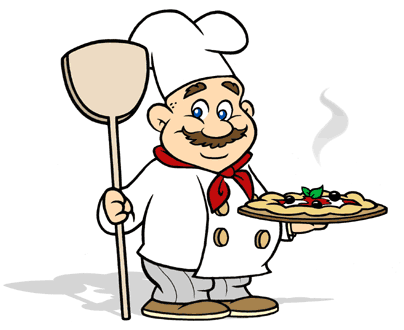 JEDILNIK9. maj – 13. maj  2022PonedeljekZajtrkPisan kruh(1,6,7), marmelada, bela kava(1,7)PonedeljekMalicaPolbel kruh(1,6,7), mortadela, paprika, čajPonedeljekKosiloGolaž(1,10,12), polenta(7), rdeča pesa, melona PonedeljekPopoldanska malicaPrepečenec(1), mleko(7)TorekZajtrkČrn kruh(1), ribji namaz(4,7), čajTorekMalicaPirin mlečni zdrob(1,7)s čokolado(6,7), hruškaTorekKosiloPaprikaš(1,7,10), široki rezanci(1,3), solata, sadna kupa(7)TorekPopoldanska malicaJogurt(7), črn kruh(1)SredaZajtrkSadje, mlečna štručka(1,7), topljeni sir(7)SredaMalicaPogača s sirom in salamo(1,7), čajSredaKosiloPrežganka(1,3), čevapčiči, pečen krompir, paradižnikova solata, sokSredaPopoldanska malicaAnanas, pisan kruhČetrtekZajtrkMleko(7), bio črna žemlja(1), puranja prsaČetrtekMalicaBio štručka(1), grški jogurt(7)ČetrtekKosiloGoveja juha(1,3), piščančji ražnjiči, džuveč riž(1,7), mešana solata, sok     ČetrtekPopoldanska malicaJabolko, bio korenčkovo pecivo(1)PetekZajtrkBio mufin(1), benko(6,7), jabolkoPetekMalicaCorn flakes, domače mleko(7), bananaPetekKosiloZdrobova juha(1,3), ocvrta riba(1,3,4,7), krompir z blitvo(7), sadje   PetekPopoldanska malicaKornšpic(1,6,7,11), 100% sokOPOZORILO     V zgornjih jedeh so lahko prisotni vsi naslednji alergeni: 1. Žita, ki vsebujejo gluten, zlasti pšenica, rž, ječmen, oves, pira, kamut ali njihove križane vrste in proizvodi iz njih. 2. Raki in proizvodi iz njih,  3. jajca in proizvodi iz njih, 4. ribe in proizvodi iz njih, 5. arašidi (kikiriki) in proizvodi iz njih, 6. zrnje soje in proizvodi iz njega, 7. mleko in mlečni izdelki, ki vsebujejo laktozo, 8. oreščki: mandlji, lešniki, orehi, indijski oreščki, ameriški orehi, brazilski oreščki, pistacija, makadamija ali orehi Queensland ter proizvodi iz njih, 9. listna zelena in proizvodi iz nje, 10. gorčično seme in proizvodi iz njega, 11. sezamovo seme in proizvodi iz njega, 12. žveplov dioksid in sulfidi, 13. volčji bob in proizvodi iz njega, 14. mehkužci in proizvodi iz njih.  V primeru, da dobavitelj ne dostavi naročenih artiklov, si kuhinja pridržuje pravico do spremembe jedilnika. Voda in topel čaj sta ves čas na voljo.                                                            DOBER TEK!OPOZORILO     V zgornjih jedeh so lahko prisotni vsi naslednji alergeni: 1. Žita, ki vsebujejo gluten, zlasti pšenica, rž, ječmen, oves, pira, kamut ali njihove križane vrste in proizvodi iz njih. 2. Raki in proizvodi iz njih,  3. jajca in proizvodi iz njih, 4. ribe in proizvodi iz njih, 5. arašidi (kikiriki) in proizvodi iz njih, 6. zrnje soje in proizvodi iz njega, 7. mleko in mlečni izdelki, ki vsebujejo laktozo, 8. oreščki: mandlji, lešniki, orehi, indijski oreščki, ameriški orehi, brazilski oreščki, pistacija, makadamija ali orehi Queensland ter proizvodi iz njih, 9. listna zelena in proizvodi iz nje, 10. gorčično seme in proizvodi iz njega, 11. sezamovo seme in proizvodi iz njega, 12. žveplov dioksid in sulfidi, 13. volčji bob in proizvodi iz njega, 14. mehkužci in proizvodi iz njih.  V primeru, da dobavitelj ne dostavi naročenih artiklov, si kuhinja pridržuje pravico do spremembe jedilnika. Voda in topel čaj sta ves čas na voljo.                                                            DOBER TEK!OPOZORILO     V zgornjih jedeh so lahko prisotni vsi naslednji alergeni: 1. Žita, ki vsebujejo gluten, zlasti pšenica, rž, ječmen, oves, pira, kamut ali njihove križane vrste in proizvodi iz njih. 2. Raki in proizvodi iz njih,  3. jajca in proizvodi iz njih, 4. ribe in proizvodi iz njih, 5. arašidi (kikiriki) in proizvodi iz njih, 6. zrnje soje in proizvodi iz njega, 7. mleko in mlečni izdelki, ki vsebujejo laktozo, 8. oreščki: mandlji, lešniki, orehi, indijski oreščki, ameriški orehi, brazilski oreščki, pistacija, makadamija ali orehi Queensland ter proizvodi iz njih, 9. listna zelena in proizvodi iz nje, 10. gorčično seme in proizvodi iz njega, 11. sezamovo seme in proizvodi iz njega, 12. žveplov dioksid in sulfidi, 13. volčji bob in proizvodi iz njega, 14. mehkužci in proizvodi iz njih.  V primeru, da dobavitelj ne dostavi naročenih artiklov, si kuhinja pridržuje pravico do spremembe jedilnika. Voda in topel čaj sta ves čas na voljo.                                                            DOBER TEK!